VERWENDUNGSNACHWEIS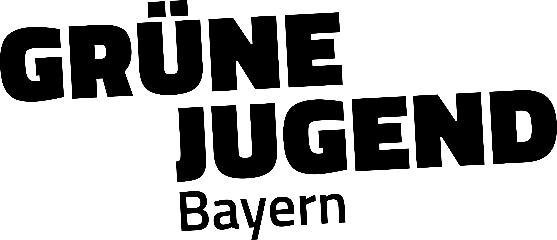 Nr.über Mittel aus dem Staatszuschuss des bayerischen Staatsministeriums für Unterricht und Kultus an die GRÜNE JUGEND Bayern im Rechnungsjahr 20__Veranstaltung:   ________________________________________________Datum: 	__________________	Ort: 	______________________Anzahl der Teilnhemenden: __________________	Davon Mitglieder: __________Verantwortliche*r Veranstaltungsleiter*in:Name:	________________________________________________Funktion:	________________________________________________Adresse:	________________________________________________PLZ:	_______________		Ort: 	______________________Telefon:	_____________________	Mail: ______________________
Inhaltlicher Bericht über die Veranstaltung:GRÜNE JUGEND BayernLandesgeschäftsstelleFranziskanerstraße 1481669 MünchenTelefon: 089/26211305Mail: buero@gj-bayern.de